PORTARIA No 287, DE 6 DE OUTUBRO DE 2017.O SECRETÁRIO DE PLANEJAMENTO E DESENVOLVIMENTO ENERGÉTICO DO MINISTÉRIO DE MINAS E ENERGIA, no uso da competência que lhe foi delegada pelo art. 1o, inciso VI, da Portaria MME no 281, de 29 de junho de 2016, tendo em vista o disposto no art. 4o do Decreto no 8.874, de 11 de outubro de 2016, no art. 4o da Portaria MME no 364, de 13 de setembro de 2017, e o que consta do Processo no 48340.006024/2017-02, resolve:Art. 1o Aprovar como prioritário, na forma do art. 2o, caput e § 1o, inciso III, do Decreto no 8.874, de 11 de outubro de 2016, o projeto da Pequena Central Hidrelétrica denominada PCH Poço Fundo, cadastrada com o Código Único do Empreendimento de Geração - CEG: PCH.PH.RJ.030600-2.01, de titularidade da empresa Poço Fundo Energia S.A., inscrita no CNPJ/MF sob o no 11.296.694/0001-72, para os fins do art. 2o da Lei no 12.431, de 24 de junho de 2011, descrito no Anexo à presente Portaria.Art. 2o A Poço Fundo Energia S.A. e a Sociedade Controladora deverão:I - manter informação relativa à composição societária da empresa titular do Projeto atualizada junto à Agência Nacional de Energia Elétrica - ANEEL, nos termos da regulação;II - destacar, quando da emissão pública das debêntures, na primeira página do Prospecto e do Anúncio de Início de Distribuição ou, no caso de distribuição com esforços restritos, do Aviso de Encerramento e do material de divulgação, o número e a data de publicação da Portaria de aprovação do Projeto prioritário e o compromisso de alocar os recursos obtidos no Projeto;III - manter a documentação relativa à utilização dos recursos captados, até cinco anos após o vencimento das debêntures emitidas, para consulta e fiscalização pelos Órgãos de Controle e Receita Federal do Brasil; e IV - observar as demais disposições constantes na Lei no 12.431, de 2011, no Decreto no 8.874, de 2016, na Portaria MME no 364, de 13 de setembro de 2017, na legislação e normas vigentes e supervenientes, sujeitando-se às penalidades legais, inclusive aquela prevista no art. 2o, § 5o, da referida Lei, a ser aplicada pela Secretaria da Receita Federal do Brasil.Art. 3o A ANEEL deverá informar ao Ministério de Minas e Energia e à Unidade da Receita Federal do Brasil com jurisdição sobre o estabelecimento matriz da Poço Fundo Energia S.A., a ocorrência de situações que evidenciem a não implantação do projeto aprovado nesta Portaria.Art. 4o Alterações técnicas ou de titularidade do projeto de que trata esta Portaria, autorizadas pela ANEEL ou pelo Ministério de Minas e Energia, não ensejarão a publicação de nova Portaria de aprovação do projeto como prioritário, para fins do art. 2o da Lei no 12.431, de 2011.Art. 5o O descumprimento das obrigações de que trata esta Portaria implicará na automática revogação da aprovação do Projeto como prioritário.Art. 6o Esta Portaria entra em vigor na data de sua publicação.EDUARDO AZEVEDO RODRIGUESEste texto não substitui o publicado no DOU de 10.10.2017 - Seção 1. ANEXO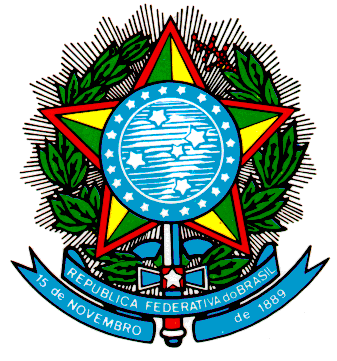 Ministério de Minas e Energia
Consultoria JurídicaTITULAR DO PROJETOTITULAR DO PROJETOTITULAR DO PROJETOTITULAR DO PROJETO01Razão SocialRazão SocialRazão SocialPoço Fundo Energia S.A.Poço Fundo Energia S.A.Poço Fundo Energia S.A.Poço Fundo Energia S.A.02CNPJ03Telefone11.296.694/0001-72.11.296.694/0001-72.(81) 3464-9400.(81) 3464-9400.04RELAÇÃO DOS ACIONISTAS DA EMPRESA TITULAR DO PROJETO (Cia. Fechada)RELAÇÃO DOS ACIONISTAS DA EMPRESA TITULAR DO PROJETO (Cia. Fechada)RELAÇÃO DOS ACIONISTAS DA EMPRESA TITULAR DO PROJETO (Cia. Fechada)Razão Social ou Nome de Pessoa FísicaRazão Social ou Nome de Pessoa FísicaCNPJ ou CPFParticipação (%)Maxxima Energia Ltda.Maxxima Energia Ltda.08.321.315/0001-42.93,35%.Energias do Sul Ltda.Energias do Sul Ltda.10.909.834/0001-78.3,35%.DJMF Energia Ltda. e Outros.DJMF Energia Ltda. e Outros.23.411.421/0001-00.3,30%.05PESSOA JURÍDICA CONTROLADORA DA EMPRESA TITULAR DO PROJETO (Cia. Aberta)PESSOA JURÍDICA CONTROLADORA DA EMPRESA TITULAR DO PROJETO (Cia. Aberta)Razão SocialRazão SocialCNPJNão se aplica.Não se aplica.Não se aplica.CARACTERÍSTICAS DO PROJETOCARACTERÍSTICAS DO PROJETO06Outorga de AutorizaçãoResolução Autorizativa ANEEL no 3.004, de 12 de julho de 2011, alterada pelo Despacho ANEEL no 2.193, de 24 de julho de 2017.Resolução Autorizativa ANEEL no 3.004, de 12 de julho de 2011, alterada pelo Despacho ANEEL no 2.193, de 24 de julho de 2017.07Denominação do ProjetoPCH Poço Fundo - CEG: PCH.PH.RJ.030600-2.01.PCH Poço Fundo - CEG: PCH.PH.RJ.030600-2.01.08DescriçãoPequena Central Hidrelétrica com 14.000 kW de Capacidade Instalada, constituída por duas Unidades Geradoras e Sistema de Transmissão de Interesse Restrito.Pequena Central Hidrelétrica com 14.000 kW de Capacidade Instalada, constituída por duas Unidades Geradoras e Sistema de Transmissão de Interesse Restrito.09Localização [UF(s)]Estado do Rio de Janeiro.Estado do Rio de Janeiro.10Mês/Ano de Conclusão do ProjetoMarço/2020.Março/2020.